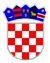 	REPUBLIKA HRVATSKAVUKOVARSKO-SRIJEMSKA ŽUPANIJAOPĆINA NEGOSLAVCIOpćinski načelnikKLASA: UP/I 112-01/20-01/1URBROJ: 2196-06-20-01-06Negoslavci, 28.02.2020 god.	Temeljem članka 24. Zakona o službenicima i namještenicima u lokalnoj i područnoj (regionalnoj) samoupravi (Narodne novine, 86/08, 61/11, 04/18 i 112/19) te članka 32a., točke 2. Statuta Općine Negoslavci (Službeni vjesnik Vukovarsko srijemske županije  08/18)  općinski načelnik Općine Negoslavci dana 28. veljače 2020 god. godine donosi 					            RJEŠENJE                       o imenovanju pročelnika Jedinstvenog upravnog odjela Općine NegoslavciI .	 ................................................................................................................................... ukupni radni staž: .. godina, . mjeseci i .. dana, rad u struci: .. godina, . mjeseca i .. dana,  imenuje se za pročelnicu Jedinstvenog upravnog odjela Općine Negoslavci na neodređeno vrijeme, počevši od 01. ožujka 2020 god., uz probni rad od tri mjeseca. II.	Utvrđuje se da ............................... ima položen državni stručni ispit za radno mjesto „viši referent“.III.	Plaća službenice imenovane u t. I. Rješenja određena je Odlukom općinskog vijeća o visini koeficijenata za izračun plaća službenika i namještenika.IV.	Ovo Rješenje objavit će se u Službenom vjesniku Vukovarsko srijemske županije.					O b r a z l o ž e nj e	Općinski načelnik Općine Negoslavci dana 12. veljače 2020 god. objavio je u Narodnim novinama 16/20 natječaj za imenovanje pročelnika/ce Jedinstvenog upravnog odjela Općine Negoslavci. Povjerenstvo za provedbu natječajnog postupka dana 27. veljače 2020 god. dostavilo je Izvješće i rang listu kandidata iz kojega je vidljivo da se na natječaj prijavila jedna kandidatkinja –  ............................................................................................. koja ispunjava uvjete navedene u natječaju.	..................................................   pristupila je pismenoj provjeri znanja dana 27. veljače 2020 god. ostvarila ukupno 20 bodova, te dodatnih 10 bodova na intervjuu provedenom istoga dana.	U skladu sa navedenim  doneseno je Rješenje kao u dispozitivu.POUKA O PRAVNOM LIJEKU: Protiv ovoga Rješenja nije dopuštena žalba, ali se može pokrenuti upravni spor u roku od 30 dana od dana prijema.								OPĆINSKI NAČELNIK								Dušan JeckovDOSTAVITI1x .................................................................................1x Arhiva